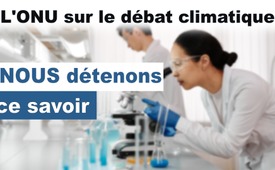 L'ONU sur le débat climatique : « Nous détenons ce savoir. »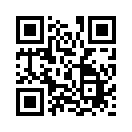 L'ONU censure également le débat sur le climat en faisant jouer à Wikipédia un « rôle clé dans la promotion du savoir sur le changement climatique ». La secrétaire générale adjointe de l'ONU, Mme Fleming, déclare : « Nous détenons ce savoir... ».Dans le cadre des mesures urgentes de lutte contre le changement climatique, les Nations unies veulent contrôler toutes les publications sur Wikipédia relatives au climat et s'assurer qu'elles correspondent aux informations approuvées par l'ONU. Des experts du GIEC et de l'Institut de l'environnement SEI devront veiller à ce que Wikipédia joue un « rôle clé sur la promotion des connaissances relatives au changement climatique ». Melissa Fleming, sous-secrétaire générale des Nations unies pour la communication mondiale, a l'intention d'étendre cette mesure à d’autres plateformes : « Nous détenons ce savoir et nous pensons que le monde devrait le connaître [...] ». Mais pour le Dr John Clauser, lauréat du prix Nobel, le narratif de « la situation d'urgence climatique » est une « dangereuse corruption de la science qui menace l'économie mondiale et le bien-être de milliards de personnes ».de Arnold /  briSources:L'ONU veut censurer définitivement le débat sur le climat
https://tkp.at/2023/07/26/uno-will-nun-auch-klimadebatte-zensieren-we-own-the-science/Cela pourrait aussi vous intéresser:#ChangementClimatique - Les mensonges à propos du climat - www.kla.tv/ChangementClimatique

#ONU - Arrière-plans et faits sur l'ONU - www.kla.tv/ONU

#1MinuteSurLePoint - 1 Minute sur le point - www.kla.tv/1MinuteSurLePoint

#Environnement - www.kla.tv/EnvironnementKla.TV – Des nouvelles alternatives... libres – indépendantes – non censurées...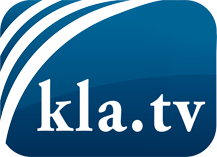 ce que les médias ne devraient pas dissimuler...peu entendu, du peuple pour le peuple...des informations régulières sur www.kla.tv/frÇa vaut la peine de rester avec nous! Vous pouvez vous abonner gratuitement à notre newsletter: www.kla.tv/abo-frAvis de sécurité:Les contre voix sont malheureusement de plus en plus censurées et réprimées. Tant que nous ne nous orientons pas en fonction des intérêts et des idéologies de la système presse, nous devons toujours nous attendre à ce que des prétextes soient recherchés pour bloquer ou supprimer Kla.TV.Alors mettez-vous dès aujourd’hui en réseau en dehors d’internet!
Cliquez ici: www.kla.tv/vernetzung&lang=frLicence:    Licence Creative Commons avec attribution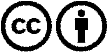 Il est permis de diffuser et d’utiliser notre matériel avec l’attribution! Toutefois, le matériel ne peut pas être utilisé hors contexte.
Cependant pour les institutions financées avec la redevance audio-visuelle, ceci n’est autorisé qu’avec notre accord. Des infractions peuvent entraîner des poursuites.